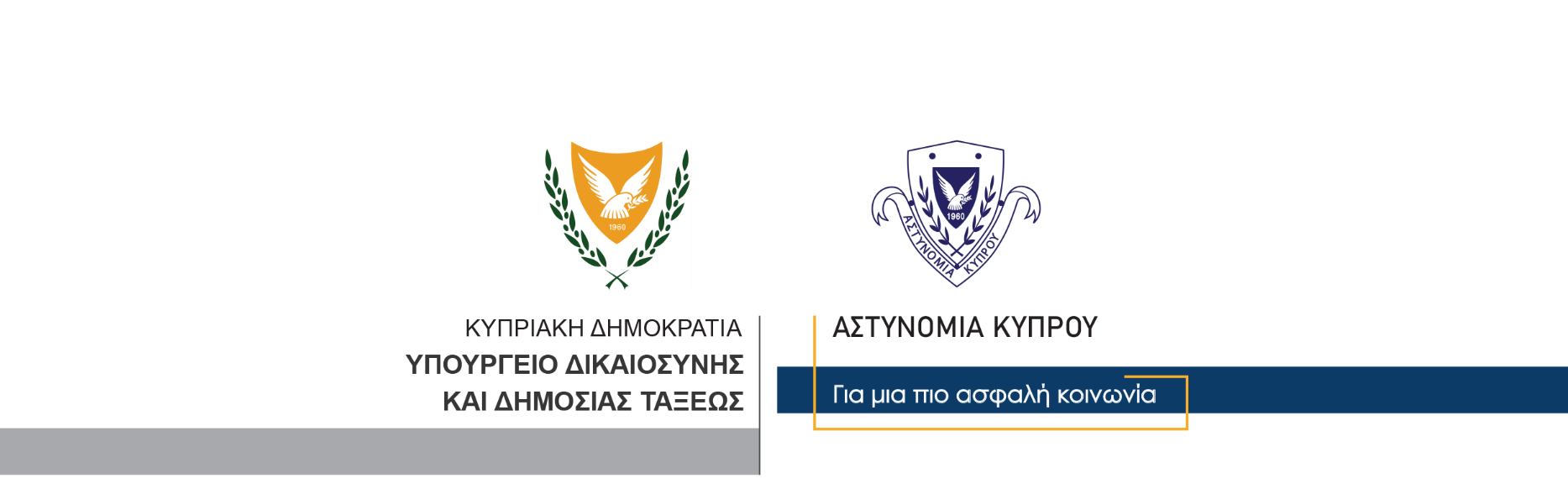 01 Φεβρουαρίου, 2022  Δελτίο Τύπου 1Αναφορικά με τα επεισόδια στον αγώνα Ανόρθωση – Ομόνοια ΛευκωσίαςΝέα σύλληψηΗ Αστυνομία προχώρησε το πρωί σήμερα στη σύλληψη ενός προσώπου, βάσει δικαστικού εντάλματος, στο πλαίσιο διερεύνησης των επεισοδίων που εκτυλίχθησαν στον ποδοσφαιρικό αγώνα μεταξύ των ομάδων Ανόρθωση – Ομόνοιας Λευκωσίας.Πρόκειται για 36χρονο, ο οποίος τέθηκε υπό κράτηση για διευκόλυνση των ανακρίσεων.Στο πλαίσιο διερεύνησης της υπόθεσης, συνελήφθη χθες ακόμη ένα πρόσωπο, άντρας ηλικίας 32 ετών, ενώ στη δημοσιότητα δόθηκαν οι φωτογραφίες άλλων δύο προσώπων, τα οποία και αναζητούνται, (Αστυνομικό Δελτίο Αρ. 3 και Αστυνομική Ανακοίνωση για Αναζητούμενα Πρόσωπα, ημερομηνίας 31/01/2022, σχετικά).Οι εξετάσεις συνεχίζονται από το ΤΑΕ Λάρνακας.			 						       Κλάδος ΕπικοινωνίαςΥποδιεύθυνση Επικοινωνίας Δημοσίων Σχέσεων & Κοινωνικής Ευθύνης